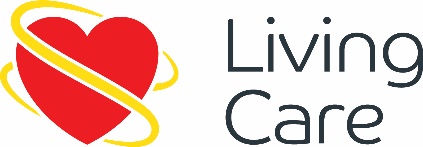 Rights of Access to Healthcareby the users of the National Health System(Law nr. 15/2014, 21st of March)Rights of the health services usersRight to choose* The health service users have the right to choose the services and the    healthcare providers according to the existing resources.* The right to health protection is achieved according to the organisation       rules of the health services.Consent or refusal* The consent refusal of the healthcare provision must be declared in a    free and enlightened manner except special provision by law* The health service users may cancel the consent in any moment of the     healthcare provision.Suitability of the healthcare provision* The healthcare service users have the right to get, immediately or in a     clinically acceptable period of time, as appropriate, the healthcare they    need.* The health service users have the right to the most appropriate and     technically correct healthcare provision.* All healthcare must be provided with humanity and respect for the user.Personal data and private life protection* The health service users have the right to reservation of private life and     the personal data protection.* The legislation that regulates the personal data 1 is applicable to data     processing in the health area, assuring that the data collected are     adequate, relevant and not excessive for the pursued purposes.* The health service users have the right to accessing to all collected     personal data and they may require the rectification of any incorrect     information and the inclusion of fully or partially missing information,     under the law in force for personal data protection2.Secrecy* Healthcare users have the right to secrecy about their personal data.* Health professionals are bound by the duty of confidentiality in relation     to the facts that they have taken knowledge during their duties, except     any different legislation or judicial decision requiring disclosure.Right to information* The health service users have the right to be informed by the healthcare     provider about their situation, possible treatment alternatives and the     likely evolution state.* The information must be transmitted in an accessible, objective and     comprehensive manner.1 article 5, Law nr. 67/98, 26th October 2 article 11, Law nr. 67/98, 26th OctoberSpiritual and religious assistance* The healthcare service users have the right to religious assistance no     matter what religion you they have.* Legal churches or religious communities must be provided with the     conditions that allow spiritual and religious assistance, when requiring,     to in-patients in the National Health Services hospital, according to     applicable legislation3Complaints* The healthcare service users have the right to complain and file a     complaint in hospitals, in accordance with the law, as well as receiving     compensation for damaged suffered.* Complaints may be presented in the book of complaints or in person     and, according to the law, the answer to the complaint it is compulsory.* The health services, health goods and services suppliers and health     operators must have the complaints book ready to be used by anyone.Right to association* The healthcare service users have the right to create entities that     represent them and defend their interests.* The healthcare service users may create entities that collaborate with      the healthcare system, in particular associations for the promotion and     protection of health or groups of friends in hospitals.3 decree-law nr. 253/2009, 23rd of SeptemberMinors and incapable people* The law should provide the conditions where legal representatives of     minors and incapable may use the rights that assist them, in particular     refusing assistance, in compliance with the constitutional principles.